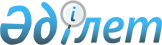 О присвоении наименования улице села Кубелей Журынского сельского округа Мугалжарского районаРешение акима Журынского сельского округа Мугалжарского района Актюбинской области от 20 ноября 2008 года N 12. Зарегистрировано Управлением юстиции Мугалжарского района Актюбинской области 25 ноября 2008 года за N 3-9-75      Сноска. Преамбула с изменениями, внесенными решением акима Журынского сельского округа Мугалжарского района Актюбинской области от 05.12.2014 № 25 (вводится в действие по истечении десяти календарных дней со дня его первого официального опубликования).

      Сноска. В заголовке и по всему тексту слова "аульного", "аула", "в ауле" заменено соответственно словами "сельского", "села", "в селе" решением акима Журынского сельского округа Мугалжарского района Актюбинской области от 05.12.2014 № 25 (вводится в действие по истечении десяти календарных дней со дня его первого официального опубликования).

      Сноска. Заголовок в редакции решения акима Журынского сельского округа Мугалжарского района Актюбинской области от 09.02.2015 № 3 (вводится в действие по истечении десяти календарных дней после дня его первого официального опубликования).

      В соответствии со статьей 35 Закона Республики Казахстан от 23 января 2001 года "О местном государственном управлении и самоуправлении в Республике Казахстан", статьей 14 Закона Республики Казахстан от 8 декабря 1993 года "Об административно-территориальном устройстве Республики Казахстан", аким Журынского сельского округа Мугалжарского района РЕШИЛ:

      Сноска. Преамбула в редакции решения акима Журынского сельского округа Мугалжарского района Актюбинской области от 15.03.2017 № 8 (вводится в действие по истечении десяти календарных дней после дня его первого официального опубликования).

      1. Учитывая мнения жителей Журынского сельского округа присвоить наименование основной улице села Кубелей "Астана".

      Сноска. Пункт 1 с изменениями, внесенными решением акима Журынского сельского округа Мугалжарского района Актюбинской области от 09.02.2015 № 3 (вводится в действие по истечении десяти календарных дней после дня его первого официального опубликования).

      2. К улице "Астана" относятся все дома расположенные в селе Кубелей.

      Сноска. Пункт 2 - в редакции решения акима Журынского сельского округа Мугалжарского района Актюбинской области от 09.02.2015 № 3 (вводится в действие по истечении десяти календарных дней после дня его первого официального опубликования).

      3. Настоящее решение вводится в действие по истечении десяти календарных дней после дня его первого официального опубликования.

      Сноска. Пункт 3 - в редакции решения акима Журынского сельского округа Мугалжарского района Актюбинской области от 09.02.2015 № 3 (вводится в действие по истечении десяти календарных дней после дня его первого официального опубликования).


					© 2012. РГП на ПХВ «Институт законодательства и правовой информации Республики Казахстан» Министерства юстиции Республики Казахстан
				
      Аким Журынского

      сельского округа:

К. Ешауов
